TURNIEJ O PUCHAR KINDER +SPORT KAT. „4” 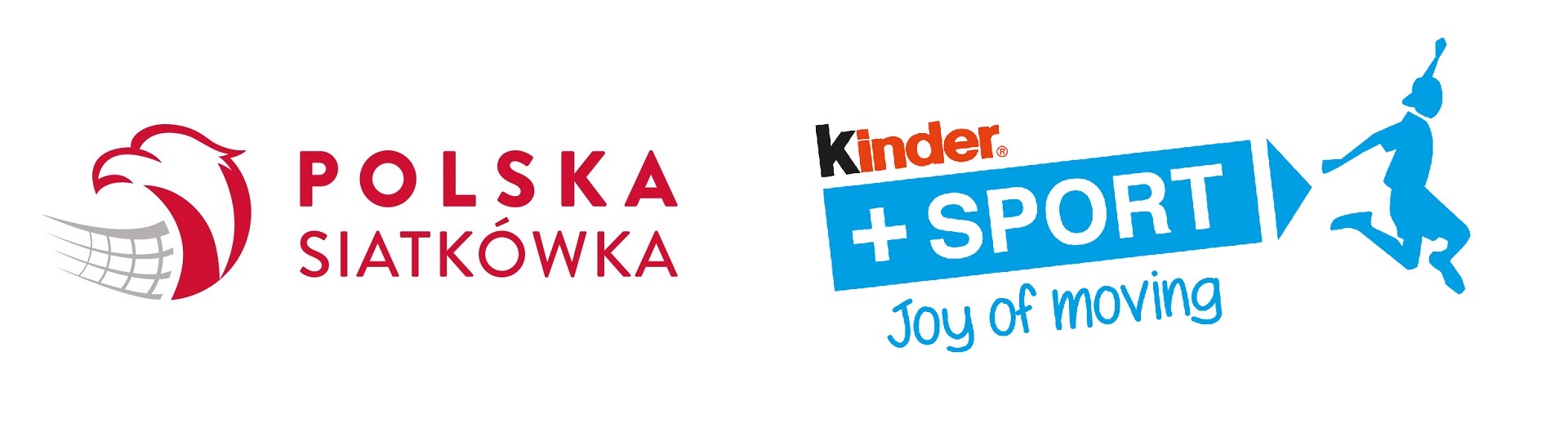 RUNDA IV WYNIKIKategoria " czwórki "   IV runda Kategoria " czwórki "   IV runda I liga1AS TREFL 12GA SPS LĘBORK3JASIENIAK 14AS TREFL 25JASIENIAK 2spadek6ALPAT GDYNIAspadekII liga1GA KAEMKA 1awans2GA KAEMKA 2awans3UKS LIDER DĘBOGÓRZE4GKS STOCZNIOWIEC5GAS GDYNIA6LIBERO ŁEBIEŃ